Die Abgabe der Projektidee kann bis zum 28.01.2022 beim Regionalmanagement erfolgen. Bei Fragen können Sie sich jederzeit gerne melden.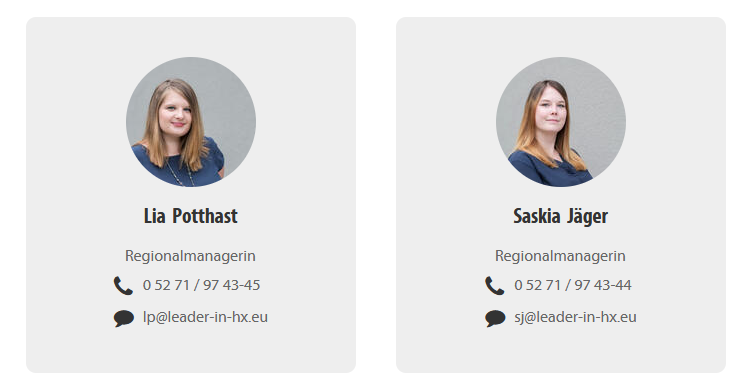 Projektentwurf XXTitel des ProjektesZugehöriges HandlungsfeldZiel des Projektes(Kurzbeschreibung)ProjektbeschreibungAllgemeiner Nutzen für die RegionAngedachter ProjektträgerStatus des ProjektesIdee im AnfangsstadiumKonkrete Ausarbeitung vorhandenDurchführungsreifAngestrebter Durchführungs-zeitraumKostenschätzung